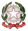 Ministero dell’Istruzione e del MeritoIstituto Comprensivo “Armando Diaz”Piazza Cardinal G. Massaia, 2 - 20123 Milano - Tel. 02 884 461 45 C.F. 80127150151 - Cod. Meccanografico MIIC8BB008 - Codice Univoco Ufficio UFG5KCEmail: miic8bb008@istruzione.it - Pec: miic8bb008@pec.istruzione.it - Sito web: www.icdiaz.edu.itModello di documentazione rilasciato ai sensi del Decreto del 19.2.2014 del Ministero dei Beni e delle Attività Culturali e del Turismo, di concerto con il Ministero dell’Istruzione, dell’Università e della Ricerca e il Ministero dell’Economia e delle Finanze su“Modalità   per l’accesso gratuito del personale docente nei musei statali e nei siti di interesse archeologico, storico e culturale”(Legge 8.11.2013, n. 128, articolo 16, comma 3).La/il docente …………………………………………………………………………………………….…, nata/o il …………………….a………………………………………………………………………………………….………...è insegnante con contratto a tempo    	indeterminatodeterminato dal ………………….… ………… al ……………………..……………presso questa Istituzione scolastica.Secondo le disposizioni sopra indicate e nei limiti delle risorse finanziarie previste dalla legge, la/ il docente . ……………………………………………………………….…., ha diritto, all’accesso gratuito ai musei statali e ai siti di interesse archeologico, storico e culturale.LA DIRIGENTE SCOLASTICAAntonia AbbiatiFirma autografa sostituita a mezzo stampa, ai sensi dell'art. 3, comma 2, del D.Lgs. 39/93